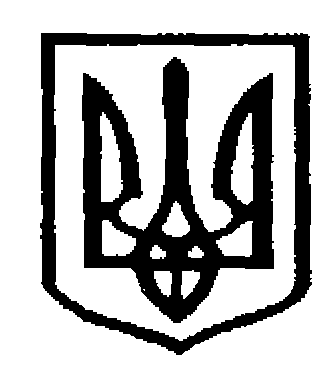 У К Р А Ї Н АЧернівецька міська радаУ П Р А В Л I Н Н Я   О С В I Т Ивул. Героїв Майдану, 176, м. Чернівці, 58029 тел./факс (0372) 53-30-87  E-mail: osvitacv@gmail.com  Код ЄДРПОУ №02147345Відповідно до листа Чернівецького міського управління Головного управління Держпродспоживслужби у Чернівецькій області від 10.09.2018 р. № 24.24/02-1289 та в зв’язку із початком нового 2018/2019 навчального року управління освіти Чернівецької міської ради просить Вас надати інформацію стосовно режиму роботи закладу загальної середньої освіти до                    16.00 13.09.2018 р. в електронному варіанті на електронну адресу viktorovysh@ukr.net та паперовому в каб.93 управління освіти Чернівецької міської ради.Керівникам закладів загальної середньої освіти, в яких організоване навчання в дві зміни вказати класи та їх режим роботи.Заступник начальник управління освіти Чернівецької міської ради                                                        О.Л. КузьмінаБілоус С.В., 53-72-2812.09.2018 р. № 01-34/1958Керівникам закладів загальної середньої освіти 